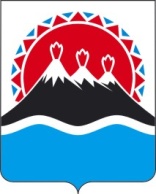 П О С Т А Н О В Л Е Н И Е ПРАВИТЕЛЬСТВАКАМЧАТСКОГО КРАЯ             г. Петропавловск-КамчатскийО внесении изменений в приложение к постановлению Правительства Камчатского края от 19.12.2016 № 504-П «Об утверждении порядка предоставления субсидий из краевого бюджета дочерним обществам управляющей компании, осуществляющей функции по управлению территорией опережающего социально-экономического развития «Камчатка», в целях финансового обеспечения затрат, связанных с осуществлением дочерними обществами отдельных функций по управлению территорией социально-экономического развития «Камчатка»ПРАВИТЕЛЬСТВО ПОСТАНОВЛЯЕТ:1.	Внести в приложение к постановлению Правительства Камчатского края от 19.12.2016 № 504-П «Об утверждении порядка предоставления субсидий из краевого бюджета дочерним обществам управляющей компании, осуществляющей функции по управлению территорией опережающего социально-экономического развития «Камчатка», в целях финансового обеспечения затрат, связанных с осуществлением дочерними обществами отдельных функций по управлению территорией социально-экономического развития «Камчатка» следующие изменения:часть 2 изложить в следующей редакции:«Субсидии предоставляются Министерством инвестиций и предпринимательства Камчатского края (далее - Министерство) в пределах бюджетных ассигнований, предусмотренных законом о краевом бюджете на соответствующий финансовый год, и лимитов бюджетных обязательств, утвержденных в установленном порядке Министерству.»;по тексту приложения к постановлению Правительства Камчатского края от 19.12.2016 № 504-П «Об утверждении порядка предоставления субсидий из краевого бюджета дочерним обществам управляющей компании, осуществляющей функции по управлению территорией опережающего социально-экономического развития «Камчатка», в целях финансового обеспечения за-трат, связанных с осуществлением дочерними обществами отдельных функций по управлению территорией социально-экономического развития «Камчатка» слово «Агентство» в соответствующем падеже заменить словом «Министерство» в соответствующем падеже.2. Настоящее постановление вступает в силу через 10 дней после дня его официального опубликования.Председатель Правительства – Первый вице-губернатор Камчатского края	Р.С. ВасилевскийПояснительная запискак проекту постановления Правительства Камчатского края от 19.12.2016
№ 504-П «Об утверждении порядка предоставления субсидий из краевого бюджета дочерним обществам управляющей компании, осуществляющей функции по управлению территорией опережающего социально-экономического развития «Камчатка», в целях финансового обеспечения
затрат, связанных с осуществлением дочерними обществами отдельных функций по управлению территорией социально-экономического
развития «Камчатка»Настоящий проект постановления Правительства Камчатского края подготовлен в связи с образованием Министерства инвестиций и предпринимательства Камчатского края путем реорганизации в форме слияния Агентства инвестиций и предпринимательства Камчатского края и Агентства приоритетных проектов развития Камчатского края в соответствии с постановлением Губернатора Камчатского края от 28.11.2019 № 91.В соответствии с постановлением Правительства Камчатского края от 06.06.2013 № 233-П «Об утверждении порядка проведения оценки регулирующего воздействия проектов нормативных правовых актов и экспертизы нормативных правовых актов Камчатского края», настоящий проект распоряжения Правительства Камчатского края не подлежит проведению процедуры оценки регулирующего воздействия. Принятие данного постановления не потребует дополнительного финансирования из средств краевого бюджета.Проект постановления размещен на Едином портале проведения независимой антикоррупционной экспертизы и общественного обсуждения проектов нормативных правовых актов Камчатского края 26.03.2020. Дата окончания приема заключений по результатам независимой антикоррупционной экспертизы – 03.04.2020.№